W2: Literacy Flip Learning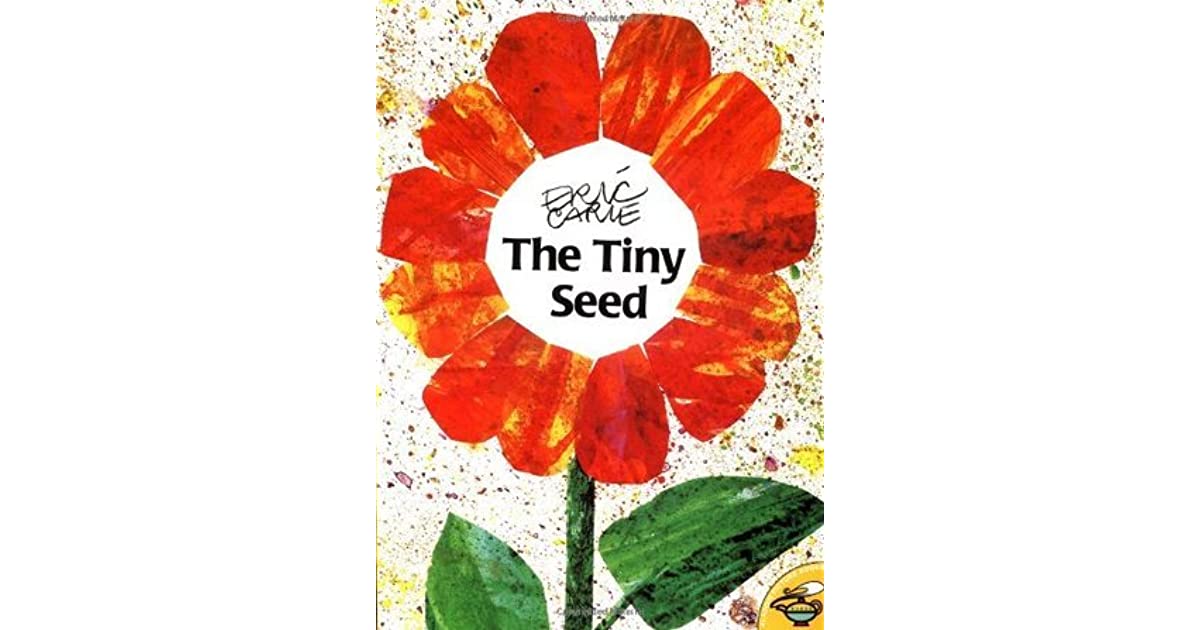 Where is the title? Where is the name of the author? Have a guess at what you think this book is about by looking at the picture on the front.